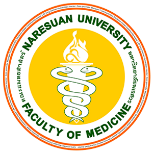 แบบเสนอรายชื่อผู้ทรงคุณวุฒิประเมินข้อเสนอการวิจัยประกอบการเสนอขอรับทุนอุดหนุนการวิจัยงบประมาณรายได้คณะประจำปีงบประมาณ พ.ศ. ..............(ผู้ทรงคุณวุฒิภายใน 1 ท่าน)ชื่อ – สกุล ................................................................................................................................................หน่วยงาน .................................................................................................................................................ที่อยู่ ..........................................................................................................................................................เบอร์โทรศัพท์ ........................................................................................................................................... E-mail : ...................................................................................................................................................(ผู้ทรงคุณวุฒิภายนอก 2 ท่าน)ชื่อ – สกุล ................................................................................................................................................หน่วยงาน .................................................................................................................................................ที่อยู่ ..........................................................................................................................................................เบอร์โทรศัพท์ ........................................................................................................................................... E-mail : ...................................................................................................................................................ชื่อ – สกุล ................................................................................................................................................หน่วยงาน .................................................................................................................................................ที่อยู่ ..........................................................................................................................................................เบอร์โทรศัพท์ ........................................................................................................................................... E-mail : ...................................................................................................................................................                  ..........................................................................   ผู้เสนอรายชื่อ(......................................................................)หัวหน้าโครงการวิจัยหมายเหตุ : กรุณาคัดเลือกจากฐานข้อมูลผู้ทรงคุณวุฒิของกองการวิจัยและนวัตกรรมเป็นอันดับแรก หากไม่มีผู้ที่เหมาะสม สามารถเสนอชื่อใหม่ได้ โดยกรอกรายละเอียดชื่อ-สกุล หน่วยงาน และเบอร์โทรศัพท์ที่ติดต่อได้ให้ชัดเจนคณะแพทยศาสตร์ขอสงวนสิทธิ์ในการพิจารณารายชื่อผู้ทรงคุณวุฒิ โดยพิจารณาตามความเหมาะสมโครงการ : ................................................................................................................................................................................................................................................................................................................................................................................................................................................................................................................................................................................................................................................................................................................................หัวหน้าโครงการ :หัวหน้าโครงการ :.............................................................หน่วยงาน :..............................................................................